Оригами крабик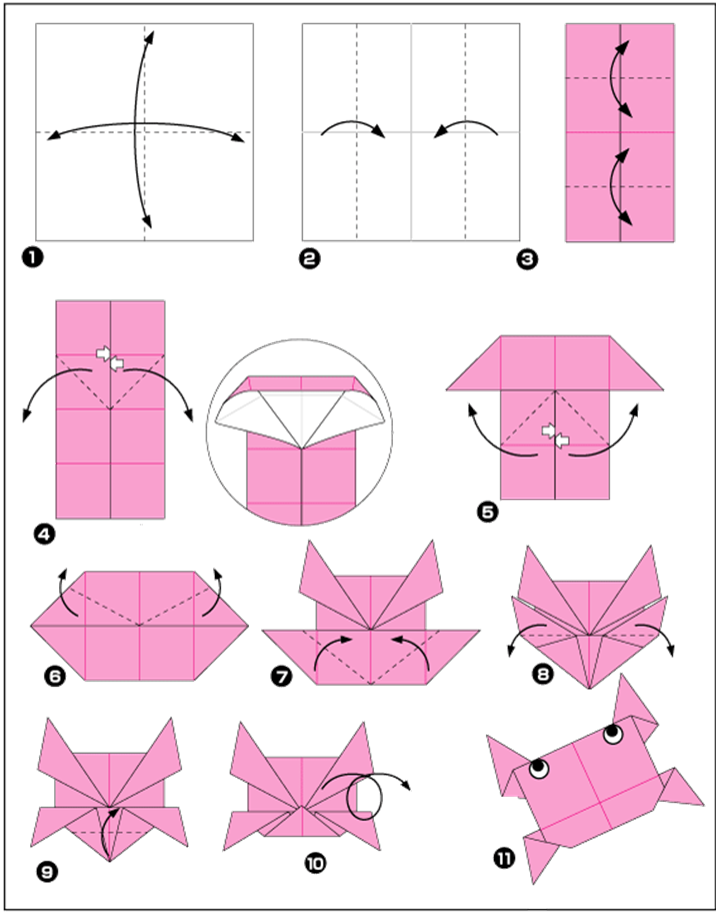 